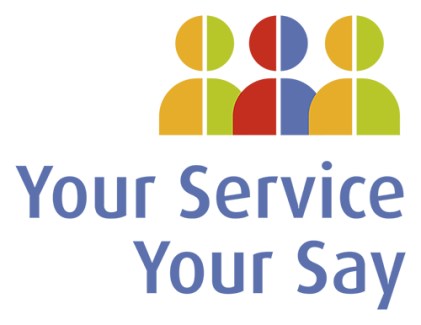 Guideline Document for Providers who have entered into a Service Agreement under Section 38 or 39 of the Health Act 2004.
Complaint Type Categorisation Guide.March 2018Version 8National Complaints Governance and Learning TeamComplaint Type Categorisation Guidehttps://www.hse.ie/eng/about/qavd/complaints/ncglt/excel/spreadsheet-categorisation.html Category  Sub Category Type Sub Category AccessAccessibility / resources Equipment AccessAccessibility / resources Medication AccessAccessibility / resources Personnel AccessAccessibility / resources Services AccessAccessibility / resources Treatment AccessAppointment - delaysAppointment - cancelled and not rearranged AccessAppointment - delaysAppointment - delay in issuing appointmentAccessAppointment - delaysAppointment - postponed AccessAppointment - delaysSurgery / therapies / diagnostics - delayed or postponed AccessAppointment - delaysOperation and opening times of clinics AccessAppointment - otherNo / lost referral letterAccessAppointment - otherAppointment - request for earlier appointment AccessAppointment - otherUnavailability of serviceAccessAdmission - delaysDelayed - elective bedAccessAdmission - delaysDelayed - emergency bedAccessAdmission - delaysAdmission - delay in admission processAccessAdmission - delaysAdmission - postponedAccessAdmission - otherAdmission - refused admission by hospitalAccessHospital facilitiesCrècheAccessHospital facilitiesLack of adequate seating AccessHospital facilitiesLack of baby changing facilitiesAccessHospital facilitiesLack of / minimal breastfeeding facilities AccessHospital facilitiesLack of toilet and washroom facilities (general)AccessHospital facilitiesLack of toilet and washroom facilities (special needs)AccessHospital facilitiesLack of wheelchair accessAccessHospital facilitiesNo treatment area / space for consultation / trolley facilitiesAccessHospital facilitiesShopAccessHospital facilitiesSignage (internal and external)AccessHospital room facilities (access to) Bed locationAccessHospital room facilities (access to) Disability facilitiesAccessHospital room facilities (access to) Isolation / single room facilitiesAccessHospital room facilities (access to) OvercrowdingAccessHospital room facilities (access to) PublicAccessHospital room facilities (access to) Semi-private / privateAccessParking Access to disabled spaces AccessParking Access to spaces AccessParking Car parking charges AccessParking Clamping / Declamping of car AccessParking Condition or maintenance of car parks AccessParking Damaged carsAccessParking Location of pay machine AccessTransfer issues External transfer AccessTransfer issues Internal transfer AccessTransport External transportation AccessTransport Internal transportation AccessVisiting timesLack of visiting policy enforcementAccessVisiting timesSpecial visiting times not accommodated Dignity and Respect Alleged inappropriate behaviour PatientDignity and Respect Alleged inappropriate behaviour StaffDignity and Respect Alleged inappropriate behaviour VisitorDignity and Respect Delivery of careLack of respect shown to patient during examination / consultationDignity and Respect Delivery of careNo concern for patient as a personDignity and Respect Delivery of carePatient's dignity not respectedDignity and Respect DiscriminationAgeDignity and Respect DiscriminationCivil status Dignity and Respect DiscriminationDisabilityDignity and Respect DiscriminationFamily status Dignity and Respect DiscriminationGenderDignity and Respect DiscriminationMembership of traveller community Dignity and Respect DiscriminationRaceDignity and Respect DiscriminationReligionDignity and Respect DiscriminationSexual orientationDignity and Respect DiscriminationSocio-economic Dignity and Respect End-of-Life CareBreaking bad newsDignity and Respect End-of-Life CareBreaking bad news - private area unavailableDignity and Respect End-of-Life CareDeath cert - delay in issuing death cert Dignity and Respect End-of-Life CareDeath cert - incorrect / returned death cert Dignity and Respect End-of-Life CareDelay in release and condition of body Dignity and Respect End-of-Life CareInattention to patient discomfort Dignity and Respect End-of-Life CareMortuary facilitiesDignity and Respect End-of-Life CareOrgan retentionDignity and Respect End-of-Life CarePalliative care Dignity and Respect End-of-Life CarePoor communication Dignity and Respect End-of-Life CareSingle room for patient unavailableDignity and Respect End-of-Life CareTreatment of deceased not respectedDignity and Respect EthnicityInsensitivity to cultural beliefs and valuesDignity and Respect EthnicityRequests not respectedDignity and Respect EthnicitySpecial food requests unavailableSafe & Effective CareHuman Resources Competency Safe & Effective CareHuman Resources Complement Safe & Effective CareHuman Resources Skill mix Safe & Effective CareDiagnosisDiagnosis - misdiagnosisSafe & Effective CareDiagnosisDiagnosis - delayed diagnosisSafe & Effective CareDiagnosisDiagnosis - contradictory diagnosisSafe & Effective CareTestDelay / failure to report test resultsSafe & Effective CareTestIncorrect tests orderedSafe & Effective CareTestNo tests orderedSafe & Effective CareTestMislabelled test result/sampleSafe & Effective CareTestMislaid sample Safe & Effective CareTestPerformed on wrong patientSafe & Effective CareTestRepeat test required Safe & Effective CareTestResult not available Safe & Effective CareTestDelay in transport/collection of sampleSafe & Effective CareContinuity of care (internal ) Poor clinical handover Safe & Effective CareContinuity of care (external) Lack of approved home care packages Safe & Effective CareContinuity of care (external) Lack of community supports Safe & Effective CareContinuity of care (external) Lack of medical devices / faulty equipment Safe & Effective CareContinuity of care (external) Lack of support services post discharge Safe & Effective CareContinuity of care (external) Unsuitable home environment Safe & Effective CareDischarge Adherence to discharge policy Safe & Effective CareDischarge Delayed discharge  Safe & Effective CareDischarge Discharge against medical advice Safe & Effective CareDischarge No discharge letter Safe & Effective CareDischarge Patient / family refuse dischargeSafe & Effective CareDischarge Premature discharge  Safe & Effective CareHealth and Safety issues Building not secureSafe & Effective CareHealth and Safety issues Central heatingSafe & Effective CareHealth and Safety issues Equipment (lack of / failure of / wrong equipment used) Safe & Effective CareHealth and Safety issues Failure to provide a safe environmentSafe & Effective CareHealth and Safety issues Fixtures and fittingsSafe & Effective CareHealth and Safety issues FurnishingSafe & Effective CareHealth and Safety issues Lights Safe & Effective CareHealth and Safety issues Manual handlingSafe & Effective CareHealth and Safety issues Noise levels Safe & Effective CareHealth and Safety issues Overcrowding Safe & Effective CareHealth and Safety issues Pest control Safe & Effective CareHealth and Safety issues Slips / trips and fallsSafe & Effective CareHealth and Safety issues Temperature regulation Safe & Effective CareHealth and Safety issues Waste Management Safe & Effective CareHealth care records Admission / registration process errorSafe & Effective CareHealth care records Inaccurate information on healthcare record / hospital systemsSafe & Effective CareHealth care records Missing chart Safe & Effective CareHealth care records Missing films/scansSafe & Effective CareHealth care records Patient impersonation (identify theft)Safe & Effective CareHealth care records Poor quality control of chart Safe & Effective CareHealth care records Poor recording of information Safe & Effective CareHealth care records Wrong records applied to patient Safe & Effective CareHygiene Cleanliness of area Safe & Effective CareHygiene Hand Hygiene / Gel DispensersSafe & Effective CareHygiene Linen (beds and Curtains) Safe & Effective CareHygiene Spills on floors Safe & Effective CareHygiene Waste management Safe & Effective CareInfection prevention and control Communication deficit - infection statusSafe & Effective CareInfection prevention and control Health Care Associated InfectionSafe & Effective CareInfection prevention and control Non compliance with Infection and Control policies and protocols Safe & Effective CareInfection prevention and control Personal hygiene of staff Safe & Effective CarePatient propertyClothesSafe & Effective CarePatient propertyDenturesSafe & Effective CarePatient propertyGlassesSafe & Effective CarePatient propertyHearing AidSafe & Effective CarePatient propertyJewellerySafe & Effective CarePatient propertyLack of secure space Safe & Effective CarePatient propertyMoneySafe & Effective CarePatient propertyPersonal equipment Safe & Effective CarePatient propertyToys Safe & Effective CareMedication Administering error Safe & Effective CareMedication Dispensing Safe & Effective CareMedication Prescribing Safe & Effective CareTissue BankBone marrowSafe & Effective CareTissue BankCord bloodSafe & Effective CareTissue BankCornea implantSafe & Effective CareTissue BankCryogenicsSafe & Effective CareTissue BankFertility issuesSafe & Effective CareTissue BankHeart valvesSafe & Effective CareTissue BankSamples/test resultsSafe & Effective CareTissue BankSkinSafe & Effective CareTissue BankStem cellSafe & Effective CareTreatment and CareFailure / delay in treatment / delivery of careSafe & Effective CareTreatment and CareFailure / delay to diagnoseSafe & Effective CareTreatment and CareFailure to act on abnormal diagnostic results Safe & Effective CareTreatment and CareInconsistent delivery of careSafe & Effective CareTreatment and CareInsufficient time for delivery of care Safe & Effective CareTreatment and CareLack of follow-up careSafe & Effective CareTreatment and CareLack of knowledge in staff  Safe & Effective CareTreatment and CareLack of monitoring of pain control Safe & Effective CareTreatment and CareLack of patient supervision Safe & Effective CareTreatment and CarePractitioners not working together / cooperatingSafe & Effective CareTreatment and CareProlonged fastingSafe & Effective CareTreatment and CareUnsatisfactory treatment or careSafe & Effective CareTreatment and CareUnsuccessful treatment or careCommunication & InformationCommunication skills Patient felt their opinion was dismissed / discounted  Communication & InformationCommunication skills Disagreement about expectations Communication & InformationCommunication skills Inadequate listening and response Communication & InformationCommunication skills Inappropriate comments from staff memberCommunication & InformationCommunication skills Lack of support  Communication & InformationCommunication skills Language barrier between patients/relatives and staffCommunication & InformationCommunication skills No opportunity to ask questions  Communication & InformationCommunication skills Non verbal tone / body language Communication & InformationCommunication skills Open disclosure (lack of)Communication & InformationCommunication skills Patient dissatisfied with questions Communication & InformationCommunication skills Patient felt rushed  Communication & InformationCommunication skills Staff not introducing themselves and letting patients know their role Communication & InformationCommunication skills Staff unsympathetic  Communication & InformationCommunication skills Tone of voice Communication & InformationCommunication skills Untimely delivery of information  Communication & InformationDelay and failure to communicate Breakdown in communication between staff or areasCommunication & InformationDelay and failure to communicate Failure / delay to communicate with outside agency/organisationCommunication & InformationDelay and failure to communicate Failure / delay in communicating with patient  Communication & InformationDelay and failure to communicate Advising patient of treating consultantCommunication & InformationDelay and failure to communicate Failure / delay in communicating with relativesCommunication & InformationDelay and failure to communicate Failure / delay in notifying consultant (external)Communication & InformationDelay and failure to communicate Failure / delay to communicate with GP / referral sourceCommunication & InformationDelay and failure to communicate Lack of information provided about medication side effects (KPI)Communication & InformationDiverse NeedsInterpretation service (e.g. Braille services) Communication & InformationDiverse NeedsSpecial needs Communication & InformationDiverse NeedsTranslation serviceCommunication & InformationInformation  Conflicting information  Communication & InformationInformation  Confusing information  Communication & InformationInformation  Insufficient and inadequate information  Communication & InformationInformation  Misinformation  Communication & InformationTelephone calls Telephone call not returned  Communication & InformationTelephone calls Telephone call unanswered ParticipationConsent Consent not obtainedParticipationConsent Lack of informed consent ParticipationConsent Patient felt coercedParticipationParental Access and Consent Consent, guardianship and information issues related to lesbian, gay parental relationships ParticipationParental Access and Consent Correct procedure not consented for ParticipationParental Access and Consent Guardianship consent not explained ParticipationParental Access and Consent Mother or father unable to access information ParticipationParental Access and Consent Mother/Father/Guardian not informedParticipationPatients/ Family/ Relatives Excluded from decision making process - family / relatives / advocate / next of kinParticipationPatients/ Family/ Relatives Excluded from decision making process - patientParticipationPatients/ Family/ Relatives Opinion discounted - family / relatives / advocate / next of kinParticipationPatients/ Family/ Relatives Opinion discounted - patientParticipationPatients/ Family/ Relatives Parent not allowed accompany child in recovery roomParticipationPatients/ Family/ Relatives Parent not allowed accompany child to theatre ParticipationPatients/ Family/ Relatives Second opinionPrivacyConfidentialityBreach of another patient's confidentialityPrivacyConfidentialityBreach of patient confidentialityPrivacyConfidentialitySecurity of files and records PrivacyHospital Facilities (Privacy)Lack of privacy during consultation/discussing condition PrivacyHospital Facilities (Privacy)Lack of privacy during examination/ treatment PrivacyHospital Facilities (Privacy)Privacy - No single room PrivacyHospital Facilities (Privacy)Privacy - OvercrowdingImproving Health EmpowermentIndependence and self care not supportedImproving Health EmpowermentLack / provision of patient / carer education Improving Health EmpowermentPatient / family preference discounted / disrespectedImproving Health Holistic CareLack of information / support on how to prevent further illness / disease Improving Health Holistic CareLack of understanding as to what is important to the patientImproving Health CateringDietary requirements not met Improving Health CateringFood qualityImproving Health Smoking Policy Non-compliance (visitor, patient, staff smoking) AccountabilityPatient feedback Feedback not provided to patients on improvements made as result of their feedback AccountabilityPatient feedback Information about the complaints / patient feedback process not available AccountabilityPatient feedback Patient concerns not dealt with promptly AccountabilityPatient feedback Quality of response to the complaint made AccountabilityPatient feedback Where to go to ask questions in relation to services and giving feedback (visibility of customer services) AccountabilityFinanceBill disputeAccountabilityFinanceBill sent to deceased patient AccountabilityFinanceCost of productsAccountabilityFinanceInsurance coverAccountabilityFinanceInvoice errorAccountabilityFinanceUnhappy with income collection process 